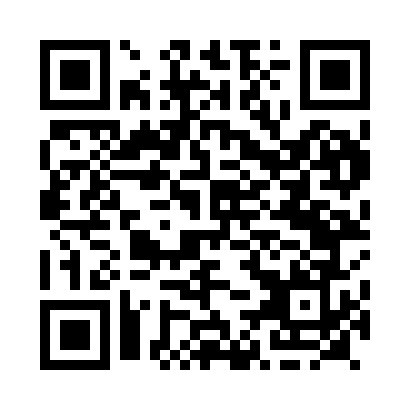 Prayer times for Dirico, AngolaMon 1 Apr 2024 - Tue 30 Apr 2024High Latitude Method: NonePrayer Calculation Method: Muslim World LeagueAsar Calculation Method: ShafiPrayer times provided by https://www.salahtimes.comDateDayFajrSunriseDhuhrAsrMaghribIsha1Mon4:315:4311:413:035:386:462Tue4:315:4411:403:035:376:453Wed4:315:4411:403:025:366:444Thu4:325:4411:403:025:356:435Fri4:325:4411:403:015:356:436Sat4:325:4411:393:015:346:427Sun4:325:4511:393:015:336:418Mon4:325:4511:393:005:326:419Tue4:335:4511:383:005:316:4010Wed4:335:4511:382:595:316:3911Thu4:335:4511:382:595:306:3812Fri4:335:4611:382:595:296:3813Sat4:335:4611:372:585:296:3714Sun4:335:4611:372:585:286:3615Mon4:345:4611:372:575:276:3616Tue4:345:4711:372:575:266:3517Wed4:345:4711:362:575:266:3418Thu4:345:4711:362:565:256:3419Fri4:345:4711:362:565:246:3320Sat4:345:4811:362:555:246:3321Sun4:355:4811:362:555:236:3222Mon4:355:4811:352:555:226:3223Tue4:355:4811:352:545:226:3124Wed4:355:4911:352:545:216:3025Thu4:355:4911:352:535:216:3026Fri4:365:4911:352:535:206:2927Sat4:365:4911:352:535:196:2928Sun4:365:5011:342:525:196:2829Mon4:365:5011:342:525:186:2830Tue4:365:5011:342:525:186:27